ПРОЕКТ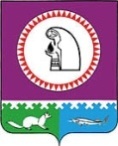 О внесении изменений в  постановлениеадминистрации Октябрьского районаот  17.10.2013 № 3781 «Об утверждениимуниципальной программы «Управлениемуниципальными финансами в Октябрьскомрайоне  на 2014 - 2020 годы»         В соответствии с постановлениями администрации Октябрьского района от 06.08.2013       № 2774 «О перечне муниципальных программ Октябрьского района», от 20.08.2014 № 2988              «О муниципальных и ведомственных целевых программах Октябрьского района»:         1. Внести в  постановление администрации  Октябрьского  района от 17.10.2013  №  3781   «Об утверждении муниципальной программы «Управление муниципальными финансами в Октябрьском районе на 2014 - 2020 годы» (далее – Программа), следующие изменения:         1.1. В заголовке, в пункте 1 постановления цифры «2014» заменить цифрами «2016». Программу изложить в новой редакции согласно приложению.   2. Опубликовать настоящее постановление в официальном сетевом издании «октвести.ру».         3. Настоящее постановление вступает в силу с 01.01.2016.         4. Контроль   за   выполнением   постановления оставляю за собой.Исполняющий обязанностиглавы администрации Октябрьского района                                                                   Н.Г. КуклинаИсполнитель:зам.председателя Комитетапо управлению муниципальными финансами Степанович М.В.28-0-67Приложениек постановлению администрацииОктябрьского районаот «____»_________2015 №_____ «Приложение 	к постановлению администрацииОктябрьского района	                 от 17.10.2013 № 3781	Муниципальная программы«Управление муниципальными финансами в Октябрьском районе на 2016 – 2020 годы» (далее –  Программа)                                                             Паспорт ПрограммыРаздел 1. Краткая характеристика текущего состояния сферы реализации  Программы Эффективное, ответственное и прозрачное управление муниципальными финансами является базовым условием для повышения уровня и качества жизни населения, устойчивого экономического роста, модернизации экономики и социальной сферы, и достижения других стратегических целей социально-экономического развития Октябрьского района.Система управления муниципальными финансами Октябрьского района постоянно и динамично развивается в соответствии с приоритетами, устанавливаемыми как на федеральном и региональном, так и на местном уровне. Задачами первостепенной важности на всех этапах бюджетных реформ остаются соблюдение бюджетного законодательства и безусловное исполнение бюджетных обязательств.В систему управления муниципальными финансами стали внедряться такие инструменты бюджетного планирования, как:введение формализованных методик распределения межбюджетных трансфертов;внедрение инструментов бюджетирования, ориентированного на результат, включая разработку муниципальных и ведомственных программ;переход от сметного финансирования учреждений к финансовому обеспечению выполнения  муниципальных заданий на оказание муниципальных услуг;переход от годового к среднесрочному финансовому планированию, утверждению бюджета  на очередной финансовый год и плановый период в формате «скользящей трехлетки»;создание системы мониторинга качества финансового менеджмента, осуществляемого главными распорядителями средств бюджета района.Дальнейшие реформы общественного сектора экономики Октябрьского района шли в направлении расширения горизонта бюджетного планирования, внедрения отраслевых систем оплаты труда работников муниципальных учреждений, повышения эффективности деятельности исполнительных органов местного самоуправления Октябрьского района, повышения качества оказания муниципальных услуг.В районе  восемь лет назад осуществлен переход к среднесрочному финансовому планированию путем составления  бюджета района на очередной финансовый год и на плановый период по принципу «скользящей трехлетки». Утверждение трехлетнего бюджета позволяет формулировать среднесрочные приоритетные задачи развития района, оценивать необходимые ресурсы для их реализации и определять возможные источники этих ресурсов.При формировании бюджета на очередной финансовый год и плановый период введена практика подготовки главными распорядителями обоснований бюджетных ассигнований (ОБАС), в которых указываются данные о динамике планируемых бюджетных расходов, а также приводятся значения показателей, характеризующих непосредственный результат осуществления расходов и конечный результат деятельности главного распорядителя в отчетном году и плановом периоде.Комплекс мероприятий по совершенствованию системы организации муниципального управления в Октябрьском районе позволил оптимизировать функции исполнительных органов местного самоуправления Октябрьского района и ввести механизмы противодействия коррупции в сферах деятельности исполнительных органов местного самоуправления, обеспечить получение жителями информации о деятельности органов местного самоуправления Октябрьского района, повысить качество и доступность муниципальных услуг, оказываемых исполнительными органами местного самоуправления, частично организовать предоставление  муниципальных услуг в электронной форме. По ряду муниципальных услуг были внедрены административные регламенты в исполнительных органах местного самоуправления; модернизирована система информационного обеспечения исполнительных органов местного самоуправления Октябрьского района. В настоящее время большое внимание уделяется обеспечению прозрачности и открытости бюджетного процесса. На официальном сайте Октябрьского района www.oktregion.ru размещается информация о деятельности Комитета по управлению муниципальными финансами администрации Октябрьского района. В Октябрьском районе утверждена Методика планирования долговых обязательств муниципального образования Октябрьский район и определения долговой нагрузки на бюджет Октябрьского района, создан резервный фонд администрации Октябрьского района, создана система мониторинга качества финансового менеджмента, осуществляемого главными распорядителями средств бюджета Октябрьского района.           За 2014 год по результатам мониторинга и оценки качества управления муниципальными финансами в муниципальных районах, городских округах проводимой Департаментом финансов Ханты-Мансийского автономного округа – Югры, Октябрьский район  вошел в число районов с высоким качеством управления муниципальными финансами и занял 1 место среди муниципальных районов.В 2011 – 2013 годах развитие бюджетной системы Октябрьского района осуществлялось в рамках целевой программы «Повышение эффективности бюджетных расходов Октябрьского района на период до 2013 года», утвержденной постановлением администрации Октябрьского района от 08.09.2011  № 2661.По большинству направлений ее реализации был достигнут существенный прогресс.Несмотря на поступательное развитие в последние годы нормативного правового регулирования и методического обеспечения бюджетных правоотношений, к настоящему времени процесс формирования целостной системы управления муниципальными финансами в Октябрьском районе еще не завершен. В настоящее время сохраняется ряд недостатков, ограничений и нерешенных проблем, в том числе:отсутствие целостной системы стратегического планирования и, соответственно, слабая увязка между стратегическим и бюджетным планированием;недостаточность трехлетнего горизонта социально-экономического прогнозирования и бюджетного планирования;отсутствие нормативно-методического обеспечения и практики долгосрочного бюджетного планирования;ограниченность практики использования в качестве основного инструмента для достижения целей муниципальной политики и основы для бюджетного планирования муниципальных программ;долг сохранение условий и стимулов для неоправданного увеличения бюджетных расходов при, в целом, низкой мотивации органов местного самоуправления к формированию приоритетов и оптимизации бюджетных расходов;отсутствие оценки экономических последствий принимаемых решений и, соответственно, отсутствие ответственности;недостаточная степень вовлеченности гражданского общества в обсуждение целей и результатов использования бюджетных средств;высокая доля заимствований определяется приоритетностью бюджетных расходов.Управление муниципальными финансами Октябрьского района в незначительной степени продолжает оставаться ориентированным на установление и обеспечение соблюдения формальных процедур, не создавая устойчивых стимулов и инструментов для повышения эффективности, прозрачности и подотчетности использования бюджетных средств в увязке с целями и результатами муниципальной политики.Бюджетная система Октябрьского района перешла на программный принцип планирования и исполнения бюджетов. Достижение запланированных стратегических целей осуществляется на основе муниципальных программ Октябрьского района.Инструментом финансового обеспечения, синхронизации целей и задач муниципальных программ Октябрьского района станет Бюджетная стратегия Октябрьского района до 2020 года (далее – Бюджетная стратегия Октябрьского района).   Бюджетное планирование направлено на усиление роли бюджета в развитии экономики, обеспечение устойчивого экономического роста, определение приоритетов в бюджетной политике, выявление проблем и рисков в бюджетной системе и разработку мероприятий по их устранению в долгосрочной перспективе.    Муниципальный Октябрьского района по состоянию на 1 января 2015 года составил 21,9 млн. рублей или 2,4 % к доходам бюджета Октябрьского района без учета безвозмездных поступлений.  Муниципальный долг состоит из бюджетных кредитов, получаемых из бюджета ХМАО-Югры В целях обеспечения оптимизации управления муниципальным долгом Октябрьского района, программой предусматривается реализация мер, направленных на обеспечение приемлемого и экономически обоснованного объема и структуры муниципального долга Октябрьского района, сокращение стоимости обслуживания.Долговая политика Октябрьского района будет направлена на сокращение долговых обязательств. На погашение долговых обязательств будут направлены средства от поступления сверхплановых доходов бюджета Октябрьского района.В последнее десятилетие в сфере автоматизации управления общественными финансами  проведен ряд реформ, которые позволили:создать механизм эффективного управления единым счетом бюджета;организовать оперативную обработку всех операций в процессе кассового обслуживания бюджета с использованием средств удаленного взаимодействия Комитета по управлению муниципальными финансами с распорядителями и получателями средств бюджета;создать механизм предварительного контроля над соблюдением бюджетных ограничений в процессе кассового обслуживания исполнения бюджета;внедрить механизмы планирования бюджетных ассигнований и формирования реестра расходных обязательств;            внедрить элементы юридически значимого документооборота с использованием электронной подписи.Однако до настоящего времени:не во всех сферах управления общественными финансами Октябрьского района применяются современные и эффективные способы удаленного взаимодействия участников бюджетного процесса;не в полной мере решены вопросы дублирования операций и исключения многократного ввода и обработки данных;не осуществлена полная автоматизация с последующей интеграцией всех процессов управления финансово-хозяйственной деятельности учреждений;механизм реализации закрепленного в Бюджетном кодексе Российской Федерации принципа прозрачности (открытости) бюджетных данных для широкого круга заинтересованных пользователей нуждается в доработке и развитии.Дальнейшая интеграция процессов бюджетного планирования, управления доходами, расходами, долгом и финансовыми активами, денежными средствами, закупками, нефинансовыми активами, кадровыми ресурсами, бухгалтерского и управленческого учета, финансового контроля предусматривается в рамках создания и развития регионального сегмента интегрированной информационной системы управления общественными финансами «Электронный бюджет».Реализация и развитие информационной системы «Электронный бюджет» будет осуществляться по следующим направлениям:1. Переход на стандартизацию и унификацию формирования финансовой информации в электронном виде:перевод всей информации о финансово-хозяйственной деятельности в электронный вид, структурирование ее по заданным правилам с обязательным использованием единых реестров и классификаторов;внесение изменений в муниципальные правовые акты Октябрьского района бюджетной сферы по вопросам информационного обеспечения бюджетного процесса.2. Формирование единого информационного пространства с применением электронной подписи между органами местного самоуправления и муниципальными учреждениями, которое обеспечивает единство принципов работы, исключает дублирование процедур сбора информации путем однократности ее ввода для всех участников процесса управления финансами.3. Единство методологического и информационно-аналитического обеспечения процессов управления общественными финансами. При создании и развитии информационной системы предлагается ориентироваться на максимальное использование результатов информатизации, достигнутых органами местного самоуправления Октябрьского района. Повышение финансовой грамотности населения является одним из основных направлений формирования инвестиционного ресурса, обозначенных в Концепции долгосрочного социально-экономического развития Российской Федерации на период до 2020 года, утвержденной распоряжением Правительства Российской Федерации от 17.11.2008 № 1662-р. Эти национальные инициативы призваны в конечном итоге обеспечить укрепление среднего класса, повысить финансовое благосостояние населения и снизить экономические и финансовые риски в условиях колебаний рыночной экономики. Их реализация предполагает расширение взаимодействия населения и финансовых институтов, в том числе на основе новых финансовых схем и инструментов, что, в свою очередь, предъявляет повышенные требования к финансовой грамотности населения и к уровню защиты прав потребителей в финансовой сфере.Информационно-просветительская кампания будет нацелена на развитие финансовой грамотности, проведение информационной кампании в сферах оказания финансовых услуг, управления личными финансами, что позволит населению в полной мере участвовать в экономике и повышать уровень благосостояния за счет распределения имеющихся денежных ресурсов и планирования будущих расходов.Для привлечения большего количества граждан к участию в обсуждении вопросов формирования бюджета района и его исполнения разработан «Бюджет для граждан». «Бюджет для граждан» предназначен, прежде всего, для жителей района, не обладающих специальными знаниями в сфере бюджетного законодательства. Информация, размещаемая в разделе «Бюджет для граждан» на официальном сайте Октябрьского района, в доступной форме знакомит граждан с основными целями, задачами и приоритетными направлениями бюджетной политики Октябрьского района, с основными характеристиками бюджета района и результатами его исполнения.Организация публичных слушаний по проекту решения Думы Октябрьского района о бюджете на очередной финансовый год и плановый период, по годовому отчету об исполнении бюджета, предоставит гражданам открытый доступ к качественной информации.С 2011 года ежегодно Октябрьский район принимает участие во Всероссийской акции «День финансовой грамотности в учебных заведениях», обеспечив максимальный охват организаций, осуществляющих образовательную деятельность  и привлечение авторитетных экспертов финансового сообщества для проведения уроков, лекций в образовательных учреждениях Октябрьского района.Регулярное размещение в информационно-телекоммуникационной сети Интернет «Бюджета для граждан», организация публичных слушаний по проекту решения Думы Октябрьского района о бюджете на очередной финансовый год и плановый период, по годовому отчету об исполнении бюджета, проведение Дня финансовой грамотности в учебных заведениях позволит обеспечить публичность управления общественными финансами, расширить возможности граждан по более эффективному использованию финансовых услуг в целях повышения собственного благосостояния и роста сбережений и, как следствие, окажет влияние на ускорение темпов роста экономики района.Основными функциями межбюджетных отношений в Октябрьском районе являются выравнивание бюджетной обеспеченности муниципальных образований - поселений, где она меньше минимально необходимого уровня (обеспечивающего соблюдение конституционных и других государственных социальных гарантий на  территории района).Предоставление межбюджетных трансфертов поселениям, входящим в состав Октябрьского района, обеспечивает реализацию единой бюджетной политики на всех уровнях власти. Реализация указанных аспектов политики осуществляется через различные формы межбюджетных трансфертов: дотации, субсидии, субвенции и иные межбюджетные трансферты.Среди дотаций основными являются дотации на выравнивание бюджетной обеспеченности  поселений, которые обеспечивают финансовыми ресурсами местные бюджеты в объемах, гарантирующих минимальную потребность поселений 
в средствах на оплату социально-значимых и приоритетных расходов.С целью компенсации разницы между суммарными  оценками объективно сложившихся расходных потребностей и доходных возможностей поселений в связи с переходом к новой методике расчета и распределения дотаций из районного фонда финансовой поддержки поселений  бюджетам поселений предоставляются дотации на поддержку мер по обеспечению сбалансированности бюджетов. Таким образом, предоставление межбюджетных трансфертов является неотъемлемой частью политики органов местного самоуправления муниципального образования Октябрьский район.Дифференциация развития экономической базы, демографического потенциала, социальной сферы обуславливает резкую диспропорцию в бюджетной обеспеченности муниципальных образований Октябрьского района. В этой связи существенно возрастает роль межбюджетного регулирования по выравниванию уровня бюджетной обеспеченности муниципальных образований Октябрьского района и оказанию финансовой помощи органам местного самоуправления с целью обеспечения равной доступности населения к получению муниципальных услуг, предоставляемых за счет средств местных бюджетов.На выравнивание бюджетной обеспеченности муниципальных образований Октябрьского района из бюджета Октябрьского района предоставляются дотации бюджетам поселений.В рамках межбюджетного регулирования используется механизм предоставления межбюджетных трансфертов из бюджета Октябрьского района муниципальным образованиям поселений в целях обеспечения сбалансированности местных бюджетов. Данные дотации останутся важным инструментом межбюджетного регулирования.Муниципальная программа «Управление муниципальными финансами в  Октябрьском районе на 2016-2020 годы» направлена на урегулирование нерешенных проблем в сфере управления муниципальными финансами муниципального образования Октябрьский район.Муниципальная программа является «обеспечивающей», ориентирована на создание общих условий для всех участников бюджетного процесса, в том числе органов местного самоуправления, реализующих другие муниципальные программы Октябрьского района.Прогноз развития сферы реализации муниципальной  программы в существенной степени зависит от Прогноза социально-экономического развития Октябрьского района на 2016-2018 годы и утверждения Бюджетной стратегии  Октябрьского района.Раздел 2. Цели, задачи и показатели их достиженияОсновной целью бюджетной политики, определенной в Бюджетном послании Президента Российской Федерации о бюджетной политике в 2014 – 2016 годах, является обеспечение долгосрочной устойчивости бюджетной системы и повышение эффективности управления общественными финансами.В соответствии со стратегией социально-экономического развития Октябрьского района до 2020 года и на период до 2030 года,  стратегической целью социально-экономического развития района является повышение качества жизни населения.Достижение стратегической цели предполагает стабильное функционирование бюджетной системы и выполнение всех обязательств Октябрьского района путем принятия системы мер, направленных на повышение устойчивости муниципальной финансовой системы.В соответствии с указанными приоритетами социально-экономического развития Октябрьского района выделена следующая цель муниципальной программы – обеспечение сбалансированности и устойчивости бюджетной системы, повышение качества управления муниципальными финансами муниципального образования Октябрьский район.Достижение цели муниципальной программы будет осуществляться путем решения задач в рамках соответствующих подпрограмм.Подпрограммы муниципальной программы:1. «Организация  бюджетного  процесса  в  муниципальном  образовании  Октябрьский район».2. «Управление муниципальным  долгом Октябрьского района».3. «Создание и развитие  информационной системы управления общественными финансами «Электронный бюджет» в муниципальном образовании Октябрьский район».4. «Совершенствование межбюджетных отношений в Октябрьском районе».            Подпрограмма I «Организация бюджетного процесса в муниципальном образовании Октябрьский район»  направлена на обеспечение условий для устойчивого исполнения расходных обязательств Октябрьского района.Данная подпрограмма направлена на достижение оптимального, устойчивого и экономически обоснованного соответствия расходных обязательств бюджета района источникам их финансового обеспечения, обеспечение условий и непосредственно формирование проекта бюджета района, организация его исполнения и составление бюджетной отчетности.Целевые показатели муниципальной программы, которые планируется достигнуть в рамках реализации Подпрограммы  1 «Организация бюджетного процесса в муниципальном образовании Октябрьский район»:1. Исполнение плана по налоговым и неналоговым доходам, утверждённого решением Думы Октябрьского района о бюджете муниципального образования Октябрьский район за отчетный год рассчитывается по формуле.ИП = ФД / УПД * 100, где ФД – фактический объем налоговых и неналоговых доходов бюджета района  за отчетный год;  УПД – утверждённый объём налоговых и неналоговых доходов бюджета района  на отчетный год.2. Исполнение расходных обязательств муниципального образования Октябрьский район за отчетный финансовый год в размере не менее 95% от бюджетных ассигнований, утвержденных решением Думы Октябрьского района о бюджете муниципального образования Октябрьский район.Показатель определяется по формуле:Иро = РОф / РОп x 100%, гдеРОф – кассовое исполнение бюджета района;РОп – утвержденный объем бюджетных ассигнований.Информация о степени достижения данного показателя анализируется на основании отчетов об исполнении бюджета района.3. Доля главных администраторов бюджетных средств, имеющих итоговую оценку качества финансового менеджмента, рассчитанную в соответствии с Порядком  проведения мониторинга качества финансового менеджмента, осуществляемого главными распорядителями бюджетных средств и главными администраторами доходов бюджета муниципального образования Октябрьский район в соответствии с постановлением администрации Октябрьского района от 10.08.2012 № 2973, более 50 баллов.Показатель определяется по формуле:Фм = Кф / Ка * 100%, гдеКф – количество главных администраторов бюджетных средств, имеющих итоговую оценку качества финансового менеджмента более 50 баллов;Ка – количество главных администраторов бюджетных средств, охваченных мониторингом качества финансового менеджмента.4. Качество управления муниципальными финансами определяется по итогам мониторинга Департамента финансов Ханты Мансийского автономного округа-Югры за год, предшествующий отчетному.5. Размер резервного фонда от первоначально утвержденного общего объема расходов бюджета.Дф = Рф / РОп x 100%,  гдеРф – размер резервного фонда администрации Октябрьского района;РОп – утвержденный объем бюджетных ассигнований.6. Процент исполнения бюджетных мер принуждения к нарушителям бюджетного законодательства Российской Федерации, иных нормативных правовых актов, регулирующих бюджетные правоотношения.Показатель рассчитывается как отношение количества исполненных решений суда к количеству предъявленных решений суда за отчетный период.7. Количество нарушений получателями бюджетных кредитов и муниципальных гарантий сроков их возврата и платы за пользование бюджетными кредитами за отчетный период.Данный показатель отражает количество нарушений сроков возврата бюджетных кредитов, сроков исполнения обязательств по муниципальным гарантиям и платы за пользование бюджетными кредитами за отчетный период.Подпрограмма II «Управление муниципальным долгом Октябрьского района» направлена на эффективное управление муниципальным долгом Октябрьского района.Целевые показатели муниципальной программы, которые планируется достигнуть в рамках реализации Подпрограммы II «Управление муниципальным долгом Октябрьского района»:8. Доля расходов бюджета района на обслуживание муниципального долга в объеме расходов бюджета района.Показатель рассчитывается как отношение объема расходов на обслуживание муниципального долга за соответствующий год к расходам бюджета района за соответствующий год.9. Отношение годовой суммы платежей на погашение и обслуживание муниципального долга к доходам бюджета района.Показатель рассчитывается как отношение суммы выплат по погашению и обслуживанию муниципального долга за соответствующий год к доходам бюджета района за соответствующий год.10. Отношение муниципального долга к доходам бюджета района без учета безвозмездных поступлений.Показатель рассчитывается как отношение объема муниципального долга на конец года к доходам бюджета района за соответствующий год, без учета безвозмездных поступлений.Подпрограмма III «Создание и развитие интегрированной информационной системы управления общественными финансами «Электронный бюджет» в муниципальном образовании Октябрьский район» направлена на формирование единого информационного пространства в сфере управления общественными финансами в целях обеспечения открытости, прозрачности и подотчетности деятельности органов местного самоуправления и создания условий для наиболее эффективного использования бюджетных средств и активов публично-правовых образований.В рамках реализации Подпрограммы III «Создание и развитие интегрированной информационной системы управления общественными финансами «Электронный бюджет» в муниципальном образовании Октябрьский район» будет обеспечено достижение следующих целевых показателей:11. Доля структурных подразделений администрации Октябрьского района, администраций городских и сельских поселений в границах Октябрьского района, у которых муниципальные учреждения обеспеченны возможностью доступа к  интегрированной информационной системы управления общественными финансами «Электронный бюджет».Показатель рассчитывается как отношение количества структурных подразделений администрации Октябрьского района, администраций городских и сельских поселений в границах Октябрьского района, обеспеченных возможностью доступа к информационной системе «Электронный бюджет», к общему количеству структурных подразделений администрации Октябрьского района, администраций городских и сельских поселений в границах Октябрьского района.12. Доля размещенной в сети Интернет информации в общем объеме обязательной к размещению в соответствии с нормативными правовыми актами Российской Федерации, Ханты-Мансийского автономного округа, Октябрьского района.Показатель рассчитывается как отношение информации, размещенной Комитетом по управлению муниципальными финансами администрации Октябрьского района, к общему объему обязательной для размещения в соответствии с нормативными правовыми актами Российской Федерации, Ханты-Мансийского автономного округа, Октябрьского района.13. Количество лиц, охваченных мероприятиями, направленными на повышение финансовой грамотности, определяется ежегодно исходя из числа лиц, принявших участие в проводимых мероприятиях.14. Снижение количества нарушений законодательства Российской Федерации, Ханты-Мансийского автономного округа, Октябрьского района в финансово-бюджетной сфере, соблюдение финансовой дисциплины.  Подпрограмма IV «Совершенствование межбюджетных отношений в Октябрьском районе» направлена на создание устойчивого исполнения бюджетов муниципальных образований. В рамках реализации подпрограммы планируется достижение следующих целевых показателей:15. Количество муниципальных образований Октябрьского района, в которых дефицит бюджета не превышает уровень, установленный бюджетным законодательством. Данный показатель определяется по результатам мониторинга соблюдения муниципальными образованиями Октябрьского района требований Бюджетного Кодекса РФ.16. Количество муниципальных образований, в которых отсутствует просроченная кредиторская задолженностьУказанный показатель определяется по результатам годовой бюджетной отчетности, предоставляемой муниципальными образованиями Октябрьского района в Комитет по управлению муниципальными финансами администрации Октябрьского района.	17.  Удельный вес муниципальных образований Октябрьского района, охваченных системой мониторинга исполнения местных бюджетов.	В процессе исполнения бюджетов поселений в текущем финансовом году Комитетом по управлению муниципальными финансами администрации Октябрьского района систематически проводится мониторинг финансового положения муниципальных образований Октябрьского района по основным параметрам их бюджетов.18. Достижение коэффициента комплексной оценки эффективности деятельности органов местного самоуправления городских и сельских поселений в границах Октябрьского района.Показатель рассчитывается Управлением социально-экономического развития администрации Октябрьского района на основании оценки эффективности деятельности органов местного самоуправления городских и сельских поселений в границах Октябрьского района. Результаты экспертной оценки учитываются комиссией по подведению итогов ежегодного районного смотра-конкурса по итогам работы органов местного самоуправления городских и сельских поселений в границах Октябрьского района на звание «Лучшее поселение Октябрьского района» при определении победителей смотра-конкурса.Целевые показатели муниципальной программы приведены в таблице 1.При достижении результатов муниципальной программы ожидается:создание стабильных финансовых условий для устойчивого экономического роста, повышения уровня и качества жизни;осуществление бюджетного планирования на долгосрочную перспективу в соответствии со Стратегией социально-экономического развития Октябрьского района до 2020 года и на период до 2030 года, Прогнозом социально-экономического развития Октябрьского района на период до 2020 года;полномасштабное внедрение программно-целевого принципа организации деятельности органов местного самоуправления и формирование программного бюджета;безусловное исполнение социальных обязательств;качественное формирование и своевременное предоставление отчетности об исполнении бюджета муниципального образования Октябрьский район;повышение открытости, прозрачности и подотчетности финансовой деятельности публично-правовых образований, повышение качества финансового менеджмента в секторе муниципального управления.Раздел 3. Характеристика основных мероприятий программы Реализация Подпрограммы I «Организация бюджетного процесса в муниципальном образовании Октябрьский район» планируется посредством следующих основных мероприятий:1. Организация планирования, исполнения бюджета района и формирование отчетности об исполнении бюджета района.Разработка и утверждение необходимых муниципальных правовых актов Октябрьского района в бюджетной сфере способствует качественной организации планирования и исполнения бюджета Октябрьского района, в том числе путем оказания методической поддержки участникам бюджетного процесса.Начиная с 2016 года, каждые 6 лет на 12 и более лет будет разрабатываться Бюджетный прогноз Октябрьского района на основе прогноза социально-экономического развития.Бюджетный прогноз Октябрьского района будет являться основой для составления бюджета Октябрьского района на очередной финансовый год и плановый период.Наличие Бюджетного прогноза Октябрьского района позволит усилить роль бюджета в развитии экономики, обеспечить устойчивый экономический рост, определить приоритеты в бюджетной политике, выявить проблемы и риски в бюджетной системе и разработать мероприятия по их устранению в долгосрочной перспективе.Результатом реализации данного мероприятия является принятый в установленные сроки и соответствующий требованиям бюджетного законодательства Российской Федерации бюджет муниципального образования Октябрьский район на очередной финансовый год и плановый период.Формирование оперативной информации о ходе исполнения бюджета  на основе аналитической системы ключевых показателей исполнения также послужит инструментом для принятия управленческих решений, обеспечения открытости и прозрачности процессов управления муниципальными финансами.Кассовое обслуживание исполнения бюджета района предполагает организацию исполнения бюджета в соответствии с требованиями бюджетного законодательства, обеспечивающего сокращение потребности в краткосрочных заимствованиях, учет бюджетных обязательств.Своевременное и качественное формирование отчетности об исполнении бюджета района позволяет оценить степень выполнения расходных обязательств Октябрьского района, предоставить участникам бюджетного процесса необходимую для анализа, планирования и управления бюджетными средствами информацию, оценить финансовое состояние учреждений бюджетного сектора.2. Совершенствование системы оценки качества финансового менеджмента, осуществляемого главными распорядителями средств бюджета района, главными администраторами доходов бюджета района.В целях повышения заинтересованности органов местного самоуправления в повышении качества контроля в сфере управления муниципальными финансами необходимо активизировать работу по осуществлению мониторинга качества финансового менеджмента, осуществляемого главными распорядителями средств бюджета района, который охватывает все элементы бюджетного процесса: планирование, исполнение бюджета, учет и отчетность, контроль и аудит.3. Обеспечение деятельности Комитета по управлению муниципальными финансами администрации Октябрьского района.Комитет по управлению муниципальными финансами администрации Октябрьского района является органом администрации Октябрьского района по решению вопросов местного значения в области бюджета и финансов, осуществляющим составление и организацию исполнения бюджета района, обеспечивающим проведение единой финансовой и бюджетной политики в Октябрьском районе, уполномоченным управлять финансами Октябрьского района.      Деятельность Комитета по управлению муниципальными финансами администрации Октябрьского района направлена на проведение политики в рамках установленных полномочий, необходимой для устойчивого развития экономики и функционирования бюджетной системы Октябрьского района.Результатом реализации данного мероприятия является получение высокой оценки качества управления муниципальными финансами в Октябрьском районе по результатам мониторинга, проводимого Департаментом финансов Ханты-Мансийского автономного округа-Югры.Управление резервными средствами бюджета района.Данное мероприятие направлено на своевременное финансирование непредвиденных расходов, в том числе для финансирования мероприятий на проведение аварийно-восстановительных работ и иных мероприятий, связанных с ликвидацией последствий стихийных бедствий и других чрезвычайных ситуаций.Кроме того, резервируется часть средств на уплату налога на имущество организаций (в связи с отменой с 2015 года льготы по налогу на имущество) для последующей корректировки указанных расходов в разрезе муниципальных программ по результатам уточнения налогооблагаемой базы с учетом фактических сумм уплаты налога и вводом в эксплуатацию объектов муниципальной собственности.     Резервируются средства на оплату труда отдельных категорий работников муниципальных учреждений в соответствии с указом Президента Российской Федерации от 07.05.2012 №597 «О мероприятиях по реализации государственной социальной политики», предназначенные в дальнейшем для распределения по главным распорядителям бюджетных средств,   городским и сельским поселениям в границах Октябрьского района, в целях обеспечения в 2016 году фактического уровня повышения оплаты труда 2015 года (по результатам отчётности за 2015 год) с учётом исполнения целевых показателей и уточнения «дорожных карт» в соответствии с федеральными требованиями, на обеспечение непредвиденных расходов бюджета района, связанных с вводом новых объектов социальной сферы.5. Обеспечение своевременного контроля в финансово-бюджетной сфере планируется посредством осуществления контроля:за операциями с бюджетными средствами получателей средств бюджета района, средствами администраторов источников финансирования дефицита бюджета района;за соблюдением получателями бюджетных кредитов и муниципальных гарантий условий выделения, получения, погашения.Подпрограмма II «Управление муниципальным долгом Октябрьского района» реализуется посредством исполнения следующих программных мероприятий муниципальной программы:1. Обслуживание муниципального долга.В связи с необходимостью обеспечения финансирования дефицита бюджета района через осуществление муниципальных заимствований возрастают соответственно расходы на его обслуживание.Данное мероприятие предполагает планирование расходов бюджета района в объеме, необходимом для полного и своевременного исполнения обязательств Октябрьского района по выплате процентных платежей по муниципальному долгу Октябрьского района.Расходные обязательства по обслуживанию муниципального долга Октябрьского района определяются на основании договоров и соглашений, графиков платежей кредиторам в соответствии с двусторонними соглашениями.2. Планирование ассигнований на погашение долговых обязательств Октябрьского района.Данное мероприятие предусматривает планирование бюджетных ассигнований в бюджете района на исполнение долговых обязательств Октябрьского района в объеме, достаточном для безусловного исполнения долговых обязательств Октябрьского района, в полном объеме и в установленный срок.Подпрограмма III «Создание и развитие информационной системы управления общественными финансами «Электронный бюджет» в муниципальном образовании Октябрьский район»  направлена на реализацию следующих основных мероприятий:1. Объединение информационных систем в единую комплексную систему управления общественными финансами.  Объединение информационных систем в единую комплексную систему управления общественными финансами достигается путем объединения разрозненных информационных систем, используемых для целей муниципального управления в сфере управления муниципальными финансами.2. Обеспечение открытости и доступности для граждан и организаций информации о бюджетном процессе в муниципальном образовании Октябрьский район.  В целях обеспечения открытости и доступности информации об управлении общественными финансами предполагается регулярное размещение в информационно-телекоммуникационной сети Интернет информации о всех стадиях бюджетного процесса, в том числе «Бюджета для граждан», организация публичных слушаний по проекту решения Думы Октябрьского района о бюджете на очередной финансовый год и плановый период, по годовому отчету об исполнении бюджета, проведение Дня финансовой грамотности в учебных заведениях.Подпрограмма IV «Совершенствование межбюджетных отношений в Октябрьском районе» направлена на реализацию следующих основных мероприятий:1. Выравнивание уровня бюджетной обеспеченности муниципальных образований Октябрьского района. Основное мероприятие направлено на обеспечение равных возможностей доступа граждан к муниципальным услугам, предоставляемым за счет средств бюджетов муниципальных образований Октябрьского района. 	Инструментом реализации указанного мероприятия являются дотации на выравнивание бюджетной обеспеченности поселений.Важной особенностью механизма выравнивания бюджетной обеспеченности поселений являются принятые меры, направленные на повышение  уровня бюджетной обеспеченности и создание условий для обеспечения устойчивого исполнения  бюджетов поселений:определение общего объема дотаций на выравнивание бюджетной обеспеченности поселений формализованным путем с учетом не снижения утвержденных размеров на первый и второй годы планового периода текущего бюджета.Своевременное перечисление дотаций на выравнивание бюджетной обеспеченности бюджетам поселений в течение финансового года позволяет обеспечить сбалансированное и устойчивое исполнение местных бюджетов, недопущение возникновения кассовых разрывов и возможность финансирования социально-значимых и приоритетных расходных обязательств.2. Поддержка мер по обеспечению сбалансированности местных бюджетов.Дотация на обеспечение сбалансированности местных бюджетов направляется на решение финансовых проблем  муниципальных образований Октябрьского района в текущем финансовом году в частности на финансовое обеспечение необходимых расходных обязательств, сложившихся в ходе исполнения бюджета в текущем финансовом году, а также  на финансовое обеспечение непредвиденных ситуаций, затрагивающих основные сферы жизнедеятельности населения муниципального образования для решения которых необходимы дополнительные средства, не предусмотренные в местном бюджете.Предоставление бюджетам поселений Октябрьского района дотаций на обеспечение сбалансированности местных бюджетов осуществляется в соответствии с порядком, утвержденным решением Думы Октябрьского района от 13.11.2008 № 460.Для определения муниципальных образований, нуждающихся в финансовой поддержке из бюджета Октябрьского района, в целях сбалансированности бюджетов систематически осуществляется мониторинг исполнения бюджетов муниципальных образований Октябрьского района по их основным параметрам (доходам, расходам, дефициту), по выплате заработной платы работникам муниципальных учреждений, стабильности осуществления иных социально значимых и приоритетных расходов.Распределение дотаций на обеспечение сбалансированности бюджетов муниципальных образований Октябрьского района осуществляется исходя из оценки исполнения бюджетов, на основе критериев, от которых зависит обеспечение сбалансированности бюджетов муниципальных образований Октябрьского района в определенных условиях.Результатом исполнения данных мероприятий является сохранение сбалансированности бюджетов поселений.Повышение эффективности муниципального управления.            Инструментом реализации указанного мероприятия является предоставление городским и сельским поселениям в границах Октябрьского района грантов (иных межбюджетных трансфертов) на поощрение достижения наилучших значений показателей деятельности органов местного самоуправления городских и сельских поселений в границах Октябрьского района.            В целях повышения эффективности работы органов местного самоуправления городских и сельских поселений, развития и укрепления экономического потенциала городских и сельских поселений в границах Октябрьского района ежегодно проводится смотр-конкурс за звание «Лучшее поселение Октябрьского района» на основании показателей, характеризующих работу органов местного самоуправления поселений в границах Октябрьского района, утвержденных постановлением администрации Октябрьского района от 12.03.2014 № 849 «О ежегодном районном смотре-конкурсе по итогам работы органов местного самоуправления городских и сельских поселений в границах Октябрьского района на звание «Лучшее поселение Октябрьского района» поощрения достижения наилучших значений показателей деятельности органов местного самоуправления городских и сельских поселений в границах Октябрьского района.          Перечень программных мероприятий муниципальной программы приведен в таблице 2.Раздел 4. Механизм реализации муниципальной программы Ответственным исполнителем  Программы является Комитет по управлению муниципальными финансами администрации Октябрьского района.Ответственный  исполнитель  Программы осуществляет управление реализацией Программы, обладает правом вносить предложения об изменении объемов финансовых средств, направляемых на решение отдельных ее задач.Механизм реализации Программы представляет собой скоординированные по срокам и направлениям действия и включает:разработку проектов муниципальных правовых актов Октябрьского района, необходимых для выполнения Программы;взаимодействие с органами местного самоуправления городских и сельских поселений, структурными подразделениями администрации Октябрьского района по вопросам, относящимся к установленным сферам деятельности Комитета по управлению муниципальными финансами администрации Октябрьского района;заключение с органами местного самоуправления городских и сельских поселений договоров (соглашений) о взаимодействии по вопросам, относящимся к установленным сферам деятельности;мониторинг поступлений доходов в консолидированный бюджет района;уточнение объемов финансирования  по программным мероприятиям на очередной финансовый год и плановый период в соответствии с мониторингом фактически достигнутых результатов  путем сопоставления их с целевыми показателями реализации Программы;управление Программой, эффективное использование средств, выделенных на реализацию Программы;представление в Управление социально-экономического развития администрации Октябрьского района, Контрольно-счетную палату Октябрьского района отчета о ходе исполнения комплексного плана (сетевого графика) по реализации муниципальной программы;информирование общественности о ходе и результатах реализации Программы, финансировании программных мероприятий, в том числе о механизмах реализации отдельных мероприятий Программы.Оценка исполнения мероприятий Программы основана на мониторинге целевых показателей Программы и конечных результатов ее реализации путем сопоставления, фактически достигнутых целевых показателей с показателями, установленными при утверждении Программы.В соответствии с данными мониторинга по фактически достигнутым показателям реализации Программы в нее могут быть внесены изменения. Реализация отдельных мероприятий  Программы осуществляется на основе муниципальных контрактов (договоров) на приобретение товаров (оказание услуг, выполнение работ) для муниципальных нужд, заключаемых заказчиками с исполнителями в установленном законодательством Российской Федерации порядке.Основным финансовым риском реализации муниципальной программы является существенное ухудшение параметров внешнеэкономической конъюнктуры, что повлечет за собой увеличение дефицита бюджета района, увеличение объема муниципального долга и стоимости его обслуживания. Кроме того, имеются риски использования при формировании документов стратегического планирования (в том числе муниципальных программ) прогноза расходов, не соответствующего прогнозу доходов бюджета района.Для минимизации финансовых рисков реализации муниципальной Программы необходимо утверждение администрацией Октябрьского района Бюджетного прогноза Октябрьского района на долгосрочный период.При этом достоверность Бюджетного прогноза бюджетных параметров и оценки влияния на них внешних условий определяется надежностью Бюджетного прогноза социально-экономического развития Октябрьского района, а кроме того, конкретными подходами к обеспечению сбалансированности бюджета Октябрьского района и бюджетов поселений в границах Октябрьского района, реализуемыми соответствующими органами местного самоуправления.Наряду с финансовыми рисками, имеются риски снижения эффективности планируемых мер правового регулирования, требующие выработки и реализации согласованных межведомственных решений, а также увязки с мерами правового регулирования в рамках других муниципальных программ Октябрьского района (прежде всего, в сфере экономического регулирования, управления муниципальным имуществом, государственных закупок и т.д.).Следует также учитывать, что качество управления муниципальными финансами, в том числе эффективность расходов бюджета района, зависит от действий всех участников бюджетного процесса, а не только Комитета по управлению муниципальными финансами администрации Октябрьского района, осуществляющего организацию составления и исполнения бюджета района, а также органов местного самоуправления городских и сельских поселений.Механизм распределения и использования резервируемых бюджетных ассигнований, предусмотренных в основном мероприятии 1.4 Подпрограммы I «Организация бюджетного процесса в муниципальном образовании Октябрьский район», осуществляется: из резервного фонда администрации Октябрьского района в соответствии с  постановлением администрации Октябрьского района от 22.10.2012 № 3839 «Об утверждении Порядка использования бюджетных ассигнований резервного фонда администрации Октябрьского района»;на уплату налога на имущество организаций и оплату труда отдельных категорий граждан в порядке, установленном в настоящем разделе муниципальной программы.            Порядок использования в 2016 году зарезервированных в составе расходов бюджета района на 2016 год бюджетных ассигнований, установленных решением Думы Октябрьского района «О бюджете муниципального образования Октябрьский район на 2016 год» приведен в приложении к Программе.                                                                                                 Приложение к Программе                                                                                                    «Управление муниципальными                                                                                                  финансами в Октябрьском                                                                                                 районе на 2016 – 2020 годы»                                                                                                                                                            Порядокиспользования в 2016 году зарезервированных в составе расходов бюджета   района на 2016 год бюджетных ассигнований, установленных решением Думы   Октябрьского района «О бюджете муниципального образования Октябрьский                                               район на 2016 год»1. Настоящий Порядок определяет механизм распределения и использования резервируемых бюджетных ассигнований в соответствии с решением Думы Октябрьского района  «О бюджете Ханты-Мансийского автономного округа – Югры на 2016 год»;2. Направления использования резервируемых бюджетных ассигнований:на уплату налога на имущество организаций;на поэтапное повышение оплаты труда отдельных категорий работников  муниципальных учреждений в соответствии с указом Президента Российской Федерации от 07.05.2012 № 597 «О мероприятиях по реализации государственной социальной политики»;на обеспечение непредвиденных расходов бюджета района, связанных с вводом новых объектов социальной сферы.3. Размер (сумма) резервируемых бюджетных ассигнований устанавливается решением Думы Октябрьского района «О бюджете муниципального образования Октябрьский район на 2016 год» отдельно по каждому направлению.4. Резервируемые бюджетные ассигнования подлежат распределению в 2016 году по соответствующим муниципальным программам Октябрьского района в следующих случаях:4.1. при недостаточности средств у главных распорядителей бюджетных средств  на уплату налога на имущество органами местного самоуправления и муниципальными учреждениями Октябрьского района; 4.2. на обеспечение прироста фонда оплаты труда по отдельным категориям работников  муниципальных учреждений, исходя из фактического исполнения целевых и финансовых показателей за 2015 год и принимаемых решений по корректировке  «дорожных карт» в 2016 году;4.3. на обеспечение непредвиденных расходов бюджета района, связанных с вводом новых объектов социальной сферы.            5. Обоснования и расчеты для перераспределения бюджетных ассигнований в случаях, установленных пунктом 3 настоящего Порядка, главные распорядители средств бюджета района предоставляют в Комитет по управлению муниципальными финансами  администрации Октябрьского района в соответствии с установленной формой.           6. Главные распорядители средств бюджета района и органы местного самоуправления городских и сельских поселений в границах Октябрьского района, в распоряжение которых выделяются средства в соответствии с пунктом 2 настоящего Порядка:           несут ответственность за целевое использование средств в порядке, установленном законодательством Российской Федерации, муниципальными правовыми актами Октябрьского района;          не допускают образования просроченной задолженности по уплате налога на имущество организаций;          не допускают снижения уровня номинальной заработной платы в среднем по отдельным категориям работников бюджетной сферы в размерах ниже уровня, достигнутого в 2015 году.  Таблица 1Целевые показатели муниципальной программыТаблица 2
                                                  Перечень основных мероприятий муниципальной программы  «Управление муниципальными финансами в Октябрьском районе на 2016 – 2020 годы»                      Пояснительная записка к проекту постановления администрации            Октябрьского района «О внесении изменений в  постановление администрации             Октябрьского района от  17.10.2013 № 3781 «Об утверждении муниципальной              программы «Управление муниципальными финансами в Октябрьском районе                           на 2014 - 2020 годы»  (далее – муниципальная программа)Проект постановления  администрации Октябрьского района «О внесении изменений в постановление администрации Октябрьского района от 17.10.2013 №3781  «Об утверждении муниципальной программы «Управление муниципальными финансами в Октябрьском районе  на 2014 – 2020 годы» (далее – Проект) разработан в соответствии с Графиком подготовки, рассмотрения документов и материалов, разрабатываемых при составлении проекта решения Думы Октябрьского района о бюджете муниципального образования Октябрьский район на очередной финансовый год и плановый период, утвержденным постановлением администрации Октябрьского района от 03.09.2014 № 3168. Объем финансирования муниципальной программы на 2016 год предлагается привести в соответствие с проектом решения Думы Октябрьского района «О бюджете муниципального образования Октябрьский район на 2016 год». Увеличение бюджетных ассигнований за счет средств бюджета района на реализацию муниципальной программы в 2016 году по сравнению с 2015 годом обусловлено включением в муниципальную программу:- средств резервного фонда администрации Октябрьского района, ранее отражавшихся в составе непрограммного направления деятельности;- резерва на уплату налога на имущество организаций (в связи с отменой с 2015 года льготы по налогу на имущество) для последующей корректировки указанных расходов в разрезе муниципальных программ Октябрьского района по результатам уточнения налогооблагаемой базы с учётом фактических сумм уплаты налога и вводом в эксплуатацию объектов муниципальной собственности; - резерва средств на оплату труда отдельных категорий работников  муниципальных учреждений в соответствии с указом Президента Российской Федерации от 07.05.2012 № 597 «О мероприятиях по реализации государственной социальной политики»,  предназначенных в дальнейшем для распределения по главным распорядителям бюджетных средств и муниципальным образованиям, в целях обеспечения в 2016 году фактического уровня повышения оплаты труда 2015 года (по результатам отчётности за 2015 год) с учётом исполнения целевых показателей и уточнения региональных дорожных карт в соответствии с федеральными требованиями;- резерва средств на обеспечение непредвиденных расходов бюджета района, связанных с вводом новых объектов социальной сферы.Паспорт, структура муниципальной программы изложены в соответствии с изменениями, внесенными постановлением администрации Октябрьского района от 10.11.2015 № 2660 «О внесении изменений в муниципальный правовой акт». Уменьшено количество задач с 7 до 5, реализуемых в рамках муниципальной программы.  Откорректированы плановые значения целевых показателей, а отдельные достигнутые показатели исключены. Проект подготовлен с учетом требований антикоррупционного законодательства, коррупциогенные факторы либо факторы, способствующие проявлению коррупции, не выявлены.Проект постановления размещен 17.11.2015 года на официальном сайте Октябрьского района в разделе «Антикоррупционная экспертиза» для проведения независимой антикоррупционной экспертизы.Информация, содержащая государственную и иную охраняемую законом тайну, сведения для служебного пользования, а также сведения, содержащие персональные данные, в проекте постановления отсутствуют.Председатель Комитета по управлению муниципальными финансами	    Н.Г. КуклинаМуниципальное образование Октябрьский районАДМИНИСТРАЦИЯ ОКТЯБРЬСКОГО РАЙОНАПОСТАНОВЛЕНИЕМуниципальное образование Октябрьский районАДМИНИСТРАЦИЯ ОКТЯБРЬСКОГО РАЙОНАПОСТАНОВЛЕНИЕМуниципальное образование Октябрьский районАДМИНИСТРАЦИЯ ОКТЯБРЬСКОГО РАЙОНАПОСТАНОВЛЕНИЕМуниципальное образование Октябрьский районАДМИНИСТРАЦИЯ ОКТЯБРЬСКОГО РАЙОНАПОСТАНОВЛЕНИЕМуниципальное образование Октябрьский районАДМИНИСТРАЦИЯ ОКТЯБРЬСКОГО РАЙОНАПОСТАНОВЛЕНИЕМуниципальное образование Октябрьский районАДМИНИСТРАЦИЯ ОКТЯБРЬСКОГО РАЙОНАПОСТАНОВЛЕНИЕМуниципальное образование Октябрьский районАДМИНИСТРАЦИЯ ОКТЯБРЬСКОГО РАЙОНАПОСТАНОВЛЕНИЕМуниципальное образование Октябрьский районАДМИНИСТРАЦИЯ ОКТЯБРЬСКОГО РАЙОНАПОСТАНОВЛЕНИЕМуниципальное образование Октябрьский районАДМИНИСТРАЦИЯ ОКТЯБРЬСКОГО РАЙОНАПОСТАНОВЛЕНИЕМуниципальное образование Октябрьский районАДМИНИСТРАЦИЯ ОКТЯБРЬСКОГО РАЙОНАПОСТАНОВЛЕНИЕ«»2015г.№пгт. Октябрьскоепгт. Октябрьскоепгт. Октябрьскоепгт. Октябрьскоепгт. Октябрьскоепгт. Октябрьскоепгт. Октябрьскоепгт. Октябрьскоепгт. Октябрьскоепгт. ОктябрьскоеНаименование муниципальной программыУправление муниципальными финансами в Октябрьском районе  на 2016 – 2020 годыДата утверждения муниципальной программы (наименование и номер соответствующего нормативного акта)постановление  администрации Октябрьского района от «17» октября 2013 года № 3781Ответственный исполнитель муниципальной программыКомитет по управлению муниципальными финансамиадминистрации Октябрьского района (далее – Комитет)Соисполнитель муниципальной программыАдминистрация Октябрьского района, городские и сельские поселения в границах Октябрьского районаЦель муниципальной программыОбеспечение сбалансированности и устойчивостибюджетной системы, повышение качества управления муниципальными  финансами муниципального образования Октябрьский районЗадачи муниципальнойпрограммы1. Обеспечение условий для устойчивого исполнения расходных обязательств муниципального образования Октябрьский район.2. Эффективное управление муниципальным долгом Октябрьского района.3. Формирование единого информационного пространства в сфере управления общественными финансами.4. Распределение финансовых ресурсов между бюджетами поселений.5. Поддержание устойчивого исполнения бюджетов поселений Октябрьского района.Подпрограммы или основные мероприятияПодпрограмма 1. Организация бюджетного процесса в муниципальном образовании Октябрьский район.Подпрограмма 2. Управление муниципальным долгомОктябрьского района.Подпрограмма 3. Создание и развитие  информационной системы управления общественными финансами «Электронный бюджет» в муниципальном образовании Октябрьский район.Подпрограмма 4. Совершенствование межбюджетных отношений в Октябрьском районе.Целевые показатели муниципальной программы 1. Исполнение плана по налоговым и неналоговым доходам, утвержденного решением Думы Октябрьскогорайона о бюджете муниципального образования Октябрьский район на уровне  не менее 95%.Исполнение расходных обязательств муниципального образования Октябрьский район за отчетный финансовыйгод в размере не менее 95% от бюджетных ассигнований, утвержденных решением Думы Октябрьскогорайона о бюджете муниципального образования Октябрьский район.3. Увеличение доли главных администраторов бюджетных средств, имеющих итоговую оценку качества финансового менеджмента более 50 баллов, до 60%.4. Сохранение высокого качества управления муниципальными финансами в муниципальном образовании Октябрьский район. 5. Сохранение размера резервного фонда  не выше 3% от первоначально утвержденного общего объема расходов бюджета муниципального образования Октябрьский район.6. Обеспечение процента исполнения бюджетных мер принуждения к нарушителям бюджетного законодательства Российской Федерации, иных нормативных правовых актов, регулирующих бюджетные правоотношения, не ниже 100%.7. Отсутствие нарушений получателями бюджетных кредитов и муниципальных гарантий сроков их возврата и платы за пользование бюджетными кредитами.8. Достижение доли расходов бюджета района на обслуживание муниципального долга в объеме расходов бюджета района до 0,02%9.  Достижение отношения годовой суммы платежей на погашение и обслуживание муниципального  долга к доходам бюджета района до 1,0%.10. Достижение отношения муниципального долга  к доходам бюджета района, без учета безвозмездных поступлений, до 2,6%.11. Увеличение доли структурных подразделений администрации Октябрьского района, администраций городских и сельских поселений в границах Октябрьского района, у которых муниципальные учреждения обеспечены возможностью доступа к информационной системе управления общественными финансами «Электронный бюджет», до 100%.12. Сохранение доли размещенной в сети Интернет информации в общем объеме обязательной к размещению в соответствии с нормативными правовыми актами Российской Федерации, Ханты-Мансийского автономного округа, Октябрьского района  на уровне 100%.13. Увеличение количества лиц, охваченных мероприятиями, направленными на повышение финансовой грамотности, до 390 человек.14. Снижение количества нарушений законодательства Российской Федерации, Ханты-Мансийского автономного округа,Октябрьского района  в финансово-бюджетной сфере, соблюдение финансовой дисциплины.15. Сохранение количества муниципальных образований Октябрьского района, в которых дефицит бюджета не превышает уровень, установленный бюджетным законодательством – 0 ед.16. Отсутствие просроченной кредиторской задолженности в бюджетах муниципальных образований – 0,0%.17. Сохранение удельного веса муниципальных образований Октябрьского района, охваченных системой мониторинга исполнения местных бюджетов, на уровне 100%.18. Достижение коэффициента комплексной оценки деятельности органов местного самоуправления городских и сельских поселений в границах Октябрьского района-свыше 3,63 ед.1. Исполнение плана по налоговым и неналоговым доходам, утвержденного решением Думы Октябрьскогорайона о бюджете муниципального образования Октябрьский район на уровне  не менее 95%.Исполнение расходных обязательств муниципального образования Октябрьский район за отчетный финансовыйгод в размере не менее 95% от бюджетных ассигнований, утвержденных решением Думы Октябрьскогорайона о бюджете муниципального образования Октябрьский район.3. Увеличение доли главных администраторов бюджетных средств, имеющих итоговую оценку качества финансового менеджмента более 50 баллов, до 60%.4. Сохранение высокого качества управления муниципальными финансами в муниципальном образовании Октябрьский район. 5. Сохранение размера резервного фонда  не выше 3% от первоначально утвержденного общего объема расходов бюджета муниципального образования Октябрьский район.6. Обеспечение процента исполнения бюджетных мер принуждения к нарушителям бюджетного законодательства Российской Федерации, иных нормативных правовых актов, регулирующих бюджетные правоотношения, не ниже 100%.7. Отсутствие нарушений получателями бюджетных кредитов и муниципальных гарантий сроков их возврата и платы за пользование бюджетными кредитами.8. Достижение доли расходов бюджета района на обслуживание муниципального долга в объеме расходов бюджета района до 0,02%9.  Достижение отношения годовой суммы платежей на погашение и обслуживание муниципального  долга к доходам бюджета района до 1,0%.10. Достижение отношения муниципального долга  к доходам бюджета района, без учета безвозмездных поступлений, до 2,6%.11. Увеличение доли структурных подразделений администрации Октябрьского района, администраций городских и сельских поселений в границах Октябрьского района, у которых муниципальные учреждения обеспечены возможностью доступа к информационной системе управления общественными финансами «Электронный бюджет», до 100%.12. Сохранение доли размещенной в сети Интернет информации в общем объеме обязательной к размещению в соответствии с нормативными правовыми актами Российской Федерации, Ханты-Мансийского автономного округа, Октябрьского района  на уровне 100%.13. Увеличение количества лиц, охваченных мероприятиями, направленными на повышение финансовой грамотности, до 390 человек.14. Снижение количества нарушений законодательства Российской Федерации, Ханты-Мансийского автономного округа,Октябрьского района  в финансово-бюджетной сфере, соблюдение финансовой дисциплины.15. Сохранение количества муниципальных образований Октябрьского района, в которых дефицит бюджета не превышает уровень, установленный бюджетным законодательством – 0 ед.16. Отсутствие просроченной кредиторской задолженности в бюджетах муниципальных образований – 0,0%.17. Сохранение удельного веса муниципальных образований Октябрьского района, охваченных системой мониторинга исполнения местных бюджетов, на уровне 100%.18. Достижение коэффициента комплексной оценки деятельности органов местного самоуправления городских и сельских поселений в границах Октябрьского района-свыше 3,63 ед.1. Исполнение плана по налоговым и неналоговым доходам, утвержденного решением Думы Октябрьскогорайона о бюджете муниципального образования Октябрьский район на уровне  не менее 95%.Исполнение расходных обязательств муниципального образования Октябрьский район за отчетный финансовыйгод в размере не менее 95% от бюджетных ассигнований, утвержденных решением Думы Октябрьскогорайона о бюджете муниципального образования Октябрьский район.3. Увеличение доли главных администраторов бюджетных средств, имеющих итоговую оценку качества финансового менеджмента более 50 баллов, до 60%.4. Сохранение высокого качества управления муниципальными финансами в муниципальном образовании Октябрьский район. 5. Сохранение размера резервного фонда  не выше 3% от первоначально утвержденного общего объема расходов бюджета муниципального образования Октябрьский район.6. Обеспечение процента исполнения бюджетных мер принуждения к нарушителям бюджетного законодательства Российской Федерации, иных нормативных правовых актов, регулирующих бюджетные правоотношения, не ниже 100%.7. Отсутствие нарушений получателями бюджетных кредитов и муниципальных гарантий сроков их возврата и платы за пользование бюджетными кредитами.8. Достижение доли расходов бюджета района на обслуживание муниципального долга в объеме расходов бюджета района до 0,02%9.  Достижение отношения годовой суммы платежей на погашение и обслуживание муниципального  долга к доходам бюджета района до 1,0%.10. Достижение отношения муниципального долга  к доходам бюджета района, без учета безвозмездных поступлений, до 2,6%.11. Увеличение доли структурных подразделений администрации Октябрьского района, администраций городских и сельских поселений в границах Октябрьского района, у которых муниципальные учреждения обеспечены возможностью доступа к информационной системе управления общественными финансами «Электронный бюджет», до 100%.12. Сохранение доли размещенной в сети Интернет информации в общем объеме обязательной к размещению в соответствии с нормативными правовыми актами Российской Федерации, Ханты-Мансийского автономного округа, Октябрьского района  на уровне 100%.13. Увеличение количества лиц, охваченных мероприятиями, направленными на повышение финансовой грамотности, до 390 человек.14. Снижение количества нарушений законодательства Российской Федерации, Ханты-Мансийского автономного округа,Октябрьского района  в финансово-бюджетной сфере, соблюдение финансовой дисциплины.15. Сохранение количества муниципальных образований Октябрьского района, в которых дефицит бюджета не превышает уровень, установленный бюджетным законодательством – 0 ед.16. Отсутствие просроченной кредиторской задолженности в бюджетах муниципальных образований – 0,0%.17. Сохранение удельного веса муниципальных образований Октябрьского района, охваченных системой мониторинга исполнения местных бюджетов, на уровне 100%.18. Достижение коэффициента комплексной оценки деятельности органов местного самоуправления городских и сельских поселений в границах Октябрьского района-свыше 3,63 ед.1. Исполнение плана по налоговым и неналоговым доходам, утвержденного решением Думы Октябрьскогорайона о бюджете муниципального образования Октябрьский район на уровне  не менее 95%.Исполнение расходных обязательств муниципального образования Октябрьский район за отчетный финансовыйгод в размере не менее 95% от бюджетных ассигнований, утвержденных решением Думы Октябрьскогорайона о бюджете муниципального образования Октябрьский район.3. Увеличение доли главных администраторов бюджетных средств, имеющих итоговую оценку качества финансового менеджмента более 50 баллов, до 60%.4. Сохранение высокого качества управления муниципальными финансами в муниципальном образовании Октябрьский район. 5. Сохранение размера резервного фонда  не выше 3% от первоначально утвержденного общего объема расходов бюджета муниципального образования Октябрьский район.6. Обеспечение процента исполнения бюджетных мер принуждения к нарушителям бюджетного законодательства Российской Федерации, иных нормативных правовых актов, регулирующих бюджетные правоотношения, не ниже 100%.7. Отсутствие нарушений получателями бюджетных кредитов и муниципальных гарантий сроков их возврата и платы за пользование бюджетными кредитами.8. Достижение доли расходов бюджета района на обслуживание муниципального долга в объеме расходов бюджета района до 0,02%9.  Достижение отношения годовой суммы платежей на погашение и обслуживание муниципального  долга к доходам бюджета района до 1,0%.10. Достижение отношения муниципального долга  к доходам бюджета района, без учета безвозмездных поступлений, до 2,6%.11. Увеличение доли структурных подразделений администрации Октябрьского района, администраций городских и сельских поселений в границах Октябрьского района, у которых муниципальные учреждения обеспечены возможностью доступа к информационной системе управления общественными финансами «Электронный бюджет», до 100%.12. Сохранение доли размещенной в сети Интернет информации в общем объеме обязательной к размещению в соответствии с нормативными правовыми актами Российской Федерации, Ханты-Мансийского автономного округа, Октябрьского района  на уровне 100%.13. Увеличение количества лиц, охваченных мероприятиями, направленными на повышение финансовой грамотности, до 390 человек.14. Снижение количества нарушений законодательства Российской Федерации, Ханты-Мансийского автономного округа,Октябрьского района  в финансово-бюджетной сфере, соблюдение финансовой дисциплины.15. Сохранение количества муниципальных образований Октябрьского района, в которых дефицит бюджета не превышает уровень, установленный бюджетным законодательством – 0 ед.16. Отсутствие просроченной кредиторской задолженности в бюджетах муниципальных образований – 0,0%.17. Сохранение удельного веса муниципальных образований Октябрьского района, охваченных системой мониторинга исполнения местных бюджетов, на уровне 100%.18. Достижение коэффициента комплексной оценки деятельности органов местного самоуправления городских и сельских поселений в границах Октябрьского района-свыше 3,63 ед.Сроки реализациимуниципальной программы2016 – 2020 годыФинансовое обеспечение муниципальной программыобщий объем финансирования  Программы  составляет   538 227,8  тыс. рублей, в том числе:2016 –  380 232,6 тыс. рублей;2017 –  157 995,2 тыс. рублей;2018 –   0 тыс. рублей;2019 –   0 тыс. рублей;2020 –   0 тыс. рублей№ пока-зате-ляНаименование показателей результатовБазовый пока-затель на начало реали-зации муниципальной програм-мы(2014 год)Значение показателя по годамЗначение показателя по годамЗначение показателя по годамЗначение показателя по годамЗначение показателя по годамЗначение показателя по годамЗначение показателя по годамЗначение показателя по годам№ пока-зате-ляНаименование показателей результатовБазовый пока-затель на начало реали-зации муниципальной програм-мы(2014 год)2016 год2017 год2017 год2018 год2018 год2019 год2020 годЦелевое значение показателя на момент окончания действия муниципальной программы123455667891.Исполнение плана по налоговым и неналоговым доходам, утверждённого решением Думы Октябрьского района о бюджете  муниципального образования Октябрьский район100,0%>= 95%>= 95%>= 95%>= 95%>= 95%>= 95%>= 95%>= 95%2.Исполнение расходных обязательств муниципального образования Октябрьский район за отчетный финансовый год от бюджетных ассигнований, утвержденных решением Думы Октябрьского района о бюджете муниципального образования Октябрьский район98,3%>= 95%>= 95%>= 95%>= 95%>= 95%>= 95%>= 95%>= 95%3.Доля главных администраторов бюджетных средств, имеющих итоговую оценку качества финансового менеджмента более 50 баллов54%55%57%57%58%58%59%60%60%4.Степень качества управления муниципальными финансами по итогам мониторинга за год, предшествующий отчетному 1111111115.Размер резервного фонда от первоначально утвержденного общего объема расходов бюджета района0,1%<= 3%<= 3%<= 3%<= 3%<= 3%<= 3%<= 3%<= 3%6.Процент исполнения бюджетных мер принуждения к нарушителям бюджетного законодательства Российской Федерации, иных нормативных правовых актов, регулирующих бюджетные правоотношения100%100%100%100%100%100%100%100%100%7.Количество нарушений получателями бюджетных кредитов и муниципальных гарантий сроков их возврата и платы за пользование бюджетными кредитами0000000008.Отсутствие просроченной кредиторской задолженности в бюджетах муниципальных образований0,0%0,0%0,0%0,0%0,0%0,0%0,0%0,0%0,0%9.Доля расходов бюджета района на обслуживание муниципального  долга в объеме расходов бюджета района0,01%0,01%0,02%0,02%0,02%0,02%0,02%0,02%0,02%10.Отношение годовой суммы платежей на погашение и обслуживание муниципального долга  к доходам бюджета района0,8%0,8 %1,0%1,0%1,0%1,0%1,0%1,0%1,0%11.Отношение объема муниципального долга  к общему объему доходам бюджета района (без учета безвозмездных поступлений)2,4%2,4%2,5%2,5%2,5%2,5%2,6%2,6%2,6%12.Доля структурных подразделений администрации Октябрьского района, администраций городских и сельских поселений в границах Октябрьского района, у которых муниципальные учреждения обеспеченны возможностью доступа к  интегрированной информационной системы управления общественными финансами «Электронный бюджет».0%0%20%20%20%20%100%100%100%13.Доля размещенной в сети Интернет информации в общем объеме обязательной к размещению в соответствии с нормативными правовыми актами Российской Федерации, Ханты-Мансийского автономного округа, Октябрьского района.100%100%100%100%100%100%100%100%100%14.Количество лиц, охваченных мероприятиями, направленными на повышение финансовой грамотности32033035035035037038039039015.Количество нарушений законодательства Российской Федерации и автономного округа в финансово-бюджетной сфере, соблюдение финансовой дисциплины-------0016.Количество муниципальных образований Октябрьского района, в которых дефицит бюджета не превышает уровень, установленный бюджетным законодательством00000000017.Удельный вес муниципальных образований Октябрьского района, охваченной системой мониторинга исполнения местных бюджетов100%100%100%100%100%100%100%100%100%18.Достижение коэффициента комплексной оценки эффективности деятельности органов местного самоуправления городских и сельских поселений в границах Октябрьского района>= 3,63 ед.>= 3,63ед.>= 3,63ед.>= 3,63ед.>= 3,63ед.>= 3,63ед.>= 3,63ед.>= 3,63ед.>= 3,63ед.Номер основного меропри-ятияОсновные мероприятия муниципальной программы                                                     (связь мероприятий с показателями муниципальной программы)Ответственный исполнитель/ соисполнительИсточники финанси-рованияФинансовые затраты на реализацию (тыс. рублей)Финансовые затраты на реализацию (тыс. рублей)Финансовые затраты на реализацию (тыс. рублей)Финансовые затраты на реализацию (тыс. рублей)Финансовые затраты на реализацию (тыс. рублей)Финансовые затраты на реализацию (тыс. рублей)Финансовые затраты на реализацию (тыс. рублей)Номер основного меропри-ятияОсновные мероприятия муниципальной программы                                                     (связь мероприятий с показателями муниципальной программы)Ответственный исполнитель/ соисполнительИсточники финанси-рованиявсегоНомер основного меропри-ятияОсновные мероприятия муниципальной программы                                                     (связь мероприятий с показателями муниципальной программы)Ответственный исполнитель/ соисполнительИсточники финанси-рованиявсего2016 год2016 год2017 год2018 год2019 год2020 год1245889101112Подпрограмма 1 «Организация бюджетного процесса в  муниципальном образовании Октябрьский район»Подпрограмма 1 «Организация бюджетного процесса в  муниципальном образовании Октябрьский район»Подпрограмма 1 «Организация бюджетного процесса в  муниципальном образовании Октябрьский район»Подпрограмма 1 «Организация бюджетного процесса в  муниципальном образовании Октябрьский район»Подпрограмма 1 «Организация бюджетного процесса в  муниципальном образовании Октябрьский район»Подпрограмма 1 «Организация бюджетного процесса в  муниципальном образовании Октябрьский район»Подпрограмма 1 «Организация бюджетного процесса в  муниципальном образовании Октябрьский район»Подпрограмма 1 «Организация бюджетного процесса в  муниципальном образовании Октябрьский район»Подпрограмма 1 «Организация бюджетного процесса в  муниципальном образовании Октябрьский район»Подпрограмма 1 «Организация бюджетного процесса в  муниципальном образовании Октябрьский район»Подпрограмма 1 «Организация бюджетного процесса в  муниципальном образовании Октябрьский район»1.1.Организация планирования, исполнения бюджета района и формирование отчетности об исполнении бюджета района  (Показатели 1, 2)Комитет по управлению муниципальными финансами администрации Октябрьского районавсего1.1.Организация планирования, исполнения бюджета района и формирование отчетности об исполнении бюджета района  (Показатели 1, 2)Комитет по управлению муниципальными финансами администрации Октябрьского районабюджет автономного округа1.1.Организация планирования, исполнения бюджета района и формирование отчетности об исполнении бюджета района  (Показатели 1, 2)Комитет по управлению муниципальными финансами администрации Октябрьского районаместный бюджет1.2.Совершенствование системы оценки качества финансового менеджмента, осуществляемого главными распорядителями средств бюджета района, главными администраторами доходов бюджета района  (Показатель 3)Комитет по управлению муниципальными финансами администрации Октябрьского районавсего1.2.Совершенствование системы оценки качества финансового менеджмента, осуществляемого главными распорядителями средств бюджета района, главными администраторами доходов бюджета района  (Показатель 3)Комитет по управлению муниципальными финансами администрации Октябрьского районабюджет автономного округа1.2.Совершенствование системы оценки качества финансового менеджмента, осуществляемого главными распорядителями средств бюджета района, главными администраторами доходов бюджета района  (Показатель 3)Комитет по управлению муниципальными финансами администрации Октябрьского районаместный бюджет1.3.Обеспечение деятельности Комитета по управлению муниципальными финансами администрации Октябрьского района  (Показатель 4)Администрация Октябрьского районавсего40 403,019  634,019  634,020 769,00001.3.Обеспечение деятельности Комитета по управлению муниципальными финансами администрации Октябрьского района  (Показатель 4)Администрация Октябрьского районабюджет автономного округа1.3.Обеспечение деятельности Комитета по управлению муниципальными финансами администрации Октябрьского района  (Показатель 4)Администрация Октябрьского районаместный бюджет40 403,019  634,019  634,020 769,00001.4.Управление резервными средствами бюджета района (Показатель 5)Комитет по управлению муниципальными финансами администрации Октябрьского районавсего70 546,070 546,070 546,000001.4.Управление резервными средствами бюджета района (Показатель 5)Комитет по управлению муниципальными финансами администрации Октябрьского районабюджет автономного округа1.4.Управление резервными средствами бюджета района (Показатель 5)Комитет по управлению муниципальными финансами администрации Октябрьского районаместный бюджет70 546,070 546,070 546,000001.5.Осуществление контроля за операциями с бюджетными средствами получателей средств бюджета района, средствами администраторов источников финансирования дефицита бюджета района  (Показатель 6)Комитет по управлению муниципальными финансами администрации Октябрьского районавсего -- - - - - - 1.5.Осуществление контроля за операциями с бюджетными средствами получателей средств бюджета района, средствами администраторов источников финансирования дефицита бюджета района  (Показатель 6)Комитет по управлению муниципальными финансами администрации Октябрьского районабюджет автономного округа -- - - - - - 1.5.Осуществление контроля за операциями с бюджетными средствами получателей средств бюджета района, средствами администраторов источников финансирования дефицита бюджета района  (Показатель 6)Комитет по управлению муниципальными финансами администрации Октябрьского районаместный бюджет-------1.6.Осуществление контроля за соблюдением получателями бюджетных кредитов и муниципальных гарантий условий выделения, получения, целевого использования  (Показатель 7)Комитет по управлению муниципальными финансами администрации Октябрьского районавсего -- - - - - - 1.6.Осуществление контроля за соблюдением получателями бюджетных кредитов и муниципальных гарантий условий выделения, получения, целевого использования  (Показатель 7)Комитет по управлению муниципальными финансами администрации Октябрьского районабюджет автономного округа -- - - - - - 1.6.Осуществление контроля за соблюдением получателями бюджетных кредитов и муниципальных гарантий условий выделения, получения, целевого использования  (Показатель 7)Комитет по управлению муниципальными финансами администрации Октябрьского районаместный бюджет-------Итого по подпрограмме Iвсего110 949,090 180,090 180,020 769,0000Итого по подпрограмме Iбюджет автономного округаИтого по подпрограмме Iместный бюджет110 949,090 180,090 180,020 769,0000Подпрограмма II «Управление муниципальным долгом Октябрьского района»Подпрограмма II «Управление муниципальным долгом Октябрьского района»Подпрограмма II «Управление муниципальным долгом Октябрьского района»Подпрограмма II «Управление муниципальным долгом Октябрьского района»Подпрограмма II «Управление муниципальным долгом Октябрьского района»Подпрограмма II «Управление муниципальным долгом Октябрьского района»Подпрограмма II «Управление муниципальным долгом Октябрьского района»Подпрограмма II «Управление муниципальным долгом Октябрьского района»Подпрограмма II «Управление муниципальным долгом Октябрьского района»Подпрограмма II «Управление муниципальным долгом Октябрьского района»Подпрограмма II «Управление муниципальным долгом Октябрьского района»2.1.Обслуживание муниципального долга Октябрьского района  (Показатель 9)Комитет по управлению муниципальными финансами администрации Октябрьского районавсего30,015,015,015,00002.1.Обслуживание муниципального долга Октябрьского района  (Показатель 9)Комитет по управлению муниципальными финансами администрации Октябрьского районабюджет автономного округа2.1.Обслуживание муниципального долга Октябрьского района  (Показатель 9)Комитет по управлению муниципальными финансами администрации Октябрьского районаместный бюджет30,015,015,015,00002.2.Планирование ассигнований на погашение долговых обязательств Октябрьского района*  (Показатель 10)Комитет по управлению муниципальными финансами администрации Октябрьского районавсего-------2.2.Планирование ассигнований на погашение долговых обязательств Октябрьского района*  (Показатель 10)Комитет по управлению муниципальными финансами администрации Октябрьского районабюджет автономного округа-------2.2.Планирование ассигнований на погашение долговых обязательств Октябрьского района*  (Показатель 10)Комитет по управлению муниципальными финансами администрации Октябрьского районаместный бюджет-------2.3.Мониторинг состояния муниципального долга  (Показатель 11)Комитет по управлению муниципальными финансами администрации Октябрьского районавсего-- - - - - - 2.3.Мониторинг состояния муниципального долга  (Показатель 11)Комитет по управлению муниципальными финансами администрации Октябрьского районабюджет автономного округа -- - - - - - 2.3.Мониторинг состояния муниципального долга  (Показатель 11)Комитет по управлению муниципальными финансами администрации Октябрьского районаместный бюджет-------Итого по подпрограмме IIвсего30,015,015,015,0000Итого по подпрограмме IIбюджет автономного округа-------Итого по подпрограмме IIместный бюджет30,015,015,015,0000Подпрограмма III «Создание и развитие информационной системы управления общественными финансами «Электронный бюджет» в муниципальном образовании Октябрьский район»Подпрограмма III «Создание и развитие информационной системы управления общественными финансами «Электронный бюджет» в муниципальном образовании Октябрьский район»Подпрограмма III «Создание и развитие информационной системы управления общественными финансами «Электронный бюджет» в муниципальном образовании Октябрьский район»Подпрограмма III «Создание и развитие информационной системы управления общественными финансами «Электронный бюджет» в муниципальном образовании Октябрьский район»Подпрограмма III «Создание и развитие информационной системы управления общественными финансами «Электронный бюджет» в муниципальном образовании Октябрьский район»Подпрограмма III «Создание и развитие информационной системы управления общественными финансами «Электронный бюджет» в муниципальном образовании Октябрьский район»Подпрограмма III «Создание и развитие информационной системы управления общественными финансами «Электронный бюджет» в муниципальном образовании Октябрьский район»Подпрограмма III «Создание и развитие информационной системы управления общественными финансами «Электронный бюджет» в муниципальном образовании Октябрьский район»Подпрограмма III «Создание и развитие информационной системы управления общественными финансами «Электронный бюджет» в муниципальном образовании Октябрьский район»Подпрограмма III «Создание и развитие информационной системы управления общественными финансами «Электронный бюджет» в муниципальном образовании Октябрьский район»Подпрограмма III «Создание и развитие информационной системы управления общественными финансами «Электронный бюджет» в муниципальном образовании Октябрьский район»3.1.Объединение информационных систем в единую комплексную систему управления общественными финансами  (Показатель 12)Комитет по управлению муниципальными финансами администрации Октябрьского района всего-------3.1.Объединение информационных систем в единую комплексную систему управления общественными финансами  (Показатель 12)Комитет по управлению муниципальными финансами администрации Октябрьского района бюджет автономного округа-------3.1.Объединение информационных систем в единую комплексную систему управления общественными финансами  (Показатель 12)Комитет по управлению муниципальными финансами администрации Октябрьского района местный бюджет-------3.2.Обеспечение открытости и доступности для граждан и организаций информации о бюджетном процессе в муниципальном образовании Октябрьский район  (Показатель 13, 14)Комитет по управлению муниципальными финансами администрации Октябрьского района всего- - - - - - - 3.2.Обеспечение открытости и доступности для граждан и организаций информации о бюджетном процессе в муниципальном образовании Октябрьский район  (Показатель 13, 14)Комитет по управлению муниципальными финансами администрации Октябрьского района бюджет автономного округа- - - - - - - 3.2.Обеспечение открытости и доступности для граждан и организаций информации о бюджетном процессе в муниципальном образовании Октябрьский район  (Показатель 13, 14)Комитет по управлению муниципальными финансами администрации Октябрьского района местный бюджет-------Итого по подпрограмме IIIвсего-------Итого по подпрограмме IIIбюджет автономного округа-------Итого по подпрограмме IIIместный бюджет-------Подпрограмма IV «Совершенствование межбюджетных отношений в Октябрьском районе»Подпрограмма IV «Совершенствование межбюджетных отношений в Октябрьском районе»Подпрограмма IV «Совершенствование межбюджетных отношений в Октябрьском районе»Подпрограмма IV «Совершенствование межбюджетных отношений в Октябрьском районе»Подпрограмма IV «Совершенствование межбюджетных отношений в Октябрьском районе»Подпрограмма IV «Совершенствование межбюджетных отношений в Октябрьском районе»Подпрограмма IV «Совершенствование межбюджетных отношений в Октябрьском районе»Подпрограмма IV «Совершенствование межбюджетных отношений в Октябрьском районе»Подпрограмма IV «Совершенствование межбюджетных отношений в Октябрьском районе»Подпрограмма IV «Совершенствование межбюджетных отношений в Октябрьском районе»Подпрограмма IV «Совершенствование межбюджетных отношений в Октябрьском районе»4.1.Расчет и распределение средств Октябрьского района, направляемых на предоставление поселениям Октябрьского района дотации на выравнивание уровня бюджетной обеспеченности бюджетов поселений, находящихся на территории Октябрьского района Комитет по управлению муниципальными финансами администрации Октябрьского района всего132 924,2132 924,2132 924,200004.1.Расчет и распределение средств Октябрьского района, направляемых на предоставление поселениям Октябрьского района дотации на выравнивание уровня бюджетной обеспеченности бюджетов поселений, находящихся на территории Октябрьского района Комитет по управлению муниципальными финансами администрации Октябрьского района бюджет автономного округа132 924,2132 924,2132 924,200004.2.Расчет и предоставление бюджетам поселений дотации на обеспечение сбалансированности бюджетов поселений, находящихся на территории Октябрьского районаКомитет по управлению муниципальными финансами администрации Октябрьского районавсего264 642,6264 642,6127 431,4137 211,20004.2.Расчет и предоставление бюджетам поселений дотации на обеспечение сбалансированности бюджетов поселений, находящихся на территории Октябрьского районаКомитет по управлению муниципальными финансами администрации Октябрьского районаместный бюджет264 642,6264 642,6127 431,4137 211,20004.3.Расходы на повышение оплаты труда работников муниципальных учреждений культуры и дополнительного образования детей, в целях реализации указа Президента РФ от 07.05.2012 № 597 «О мероприятиях по реализации государственной социальной политики»Комитет по управлению муниципальными финансами администрации Октябрьского районавсего-------4.3.Расходы на повышение оплаты труда работников муниципальных учреждений культуры и дополнительного образования детей, в целях реализации указа Президента РФ от 07.05.2012 № 597 «О мероприятиях по реализации государственной социальной политики»Комитет по управлению муниципальными финансами администрации Октябрьского районабюджет автономного округа-------4.4.Расходы на содействие местному самоуправлению в развитии исторических и иных местных традиций в рамках подпрограммы «Совершенствование межбюджетных отношений в Октябрьском районе муниципальной программы «Управление муниципальными финансами в Октябрьском районе на 2016-2020 годы»Комитет по управлению муниципальными финансами администрации Октябрьского районавсего1 700,01 700,01 700,000004.4.Расходы на содействие местному самоуправлению в развитии исторических и иных местных традиций в рамках подпрограммы «Совершенствование межбюджетных отношений в Октябрьском районе муниципальной программы «Управление муниципальными финансами в Октябрьском районе на 2016-2020 годы»Комитет по управлению муниципальными финансами администрации Октябрьского районабюджет автономного округа1700,01700,01700,000004.5.Расходы на развитие общественной инфраструктуры и реализацию приоритетных направлений развития муниципальных образований в рамках подпрограммы «Совершенствование межбюджетных отношений в Октябрьском районе муниципальной программы «Управление муниципальными финансами в Октябрьском районе на 2016-2020 годы»Комитет по управлению муниципальными финансами администрации Октябрьского районавсего26 482,026 482,026 482,000004.5.Расходы на развитие общественной инфраструктуры и реализацию приоритетных направлений развития муниципальных образований в рамках подпрограммы «Совершенствование межбюджетных отношений в Октябрьском районе муниципальной программы «Управление муниципальными финансами в Октябрьском районе на 2016-2020 годы»Комитет по управлению муниципальными финансами администрации Октябрьского районабюджет автономного округа26 482,026 482,026 482,000004.6.Расходы на грантовую поддержку по итогам работы органов местного самоуправления городских и сельских поселений в границах Октябрьского района на звание «Лучшее поселение Октябрьского района»Комитет по управлению муниципальными финансами администрации Октябрьского районавсего1 500,01 500,01 500,000004.6.Расходы на грантовую поддержку по итогам работы органов местного самоуправления городских и сельских поселений в границах Октябрьского района на звание «Лучшее поселение Октябрьского района»Комитет по управлению муниципальными финансами администрации Октябрьского районаместный бюджет1 500,01 500,01 500,00000Итого по подпрограмме IVвсего427 248,8427 248,8290 037,6137 211,2000Итого по подпрограмме IVбюджет автономного округа161 106,2161 106,2161 106,20000Итого по подпрограмме IVместный бюджет266 142,6266 142,6128 931,4137 211,2000Всего по муниципальной программеВсего по муниципальной программеВсего по муниципальной программевсего538 227,8538 227,8380 232,6157 995,2000Всего по муниципальной программеВсего по муниципальной программеВсего по муниципальной программебюджет автономного округа161 106,2161 106,2161 106,20000Всего по муниципальной программеВсего по муниципальной программеВсего по муниципальной программеместный бюджет377 121,6377 121,6219 126,4157 995,2000в том числе:в том числе:в том числе:в том числе:Ответственный исполнитель: Комитет по управлению муниципальными финансами администрации Октябрьского районаОтветственный исполнитель: Комитет по управлению муниципальными финансами администрации Октябрьского районаОтветственный исполнитель: Комитет по управлению муниципальными финансами администрации Октябрьского районаОтветственный исполнитель: Комитет по управлению муниципальными финансами администрации Октябрьского района70 576,070 576,070 561,015,0000Соисполнитель: Администрация Октябрьского районаСоисполнитель: Администрация Октябрьского районаСоисполнитель: Администрация Октябрьского районаСоисполнитель: Администрация Октябрьского района40 403,040 403,019 634,020 769,0000Соисполнитель: городские и сельские поселения в границах Октябрьского районаСоисполнитель: городские и сельские поселения в границах Октябрьского районаСоисполнитель: городские и сельские поселения в границах Октябрьского районаСоисполнитель: городские и сельские поселения в границах Октябрьского района427 248,8427 248,8290 037,6137 211,2000Примечания:Примечания:Примечания:Примечания:Примечания:Примечания:Примечания:Примечания:Примечания:Примечания:Примечания:<*> - бюджетные ассигнования отражены в источниках финансирования дефицита бюджета района, в связи с чем в итоговых суммах по муниципальной программе не учитываются<*> - бюджетные ассигнования отражены в источниках финансирования дефицита бюджета района, в связи с чем в итоговых суммах по муниципальной программе не учитываются<*> - бюджетные ассигнования отражены в источниках финансирования дефицита бюджета района, в связи с чем в итоговых суммах по муниципальной программе не учитываются<*> - бюджетные ассигнования отражены в источниках финансирования дефицита бюджета района, в связи с чем в итоговых суммах по муниципальной программе не учитываются<*> - бюджетные ассигнования отражены в источниках финансирования дефицита бюджета района, в связи с чем в итоговых суммах по муниципальной программе не учитываются<*> - бюджетные ассигнования отражены в источниках финансирования дефицита бюджета района, в связи с чем в итоговых суммах по муниципальной программе не учитываются<*> - бюджетные ассигнования отражены в источниках финансирования дефицита бюджета района, в связи с чем в итоговых суммах по муниципальной программе не учитываются<*> - бюджетные ассигнования отражены в источниках финансирования дефицита бюджета района, в связи с чем в итоговых суммах по муниципальной программе не учитываются<*> - бюджетные ассигнования отражены в источниках финансирования дефицита бюджета района, в связи с чем в итоговых суммах по муниципальной программе не учитываются<*> - бюджетные ассигнования отражены в источниках финансирования дефицита бюджета района, в связи с чем в итоговых суммах по муниципальной программе не учитываются<*> - бюджетные ассигнования отражены в источниках финансирования дефицита бюджета района, в связи с чем в итоговых суммах по муниципальной программе не учитываются